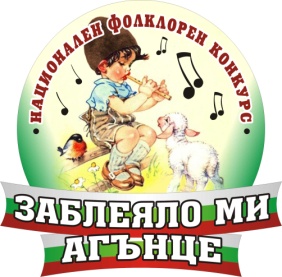 ЗАЯВКА ЗА УЧАСТИЕИме на участника/групата: …....................................................................Населено място: ........................................................................................Институция: ................................................................................................Раздел: ........................................................................................................Категория: ..................................................................................................     Година на раждане(за индивидуалните изпълнители) *: .......................               Възрастова група*: ...............Брой участници ( за групите) * :............Програма: ...............................................................................................Художествен ръководител: ....................................................................Допълнителнаинформациязаучастника/групата:( по желание )Актуална информация за контакт:*1. пощенски адрес: ....................................................................................2. е-mail адрес: ...........................................................................................3. телефон за връзка ( лице за контакт ): .............................................Дата:Полето, отбелязано със * е задължително! На посочения в заявката пощенски адрес  се изпращат дипломите на наградените участници.